UN(E) CONDUCTEUR(TRICE) DE MACHINES D’APPRETS TEXTILE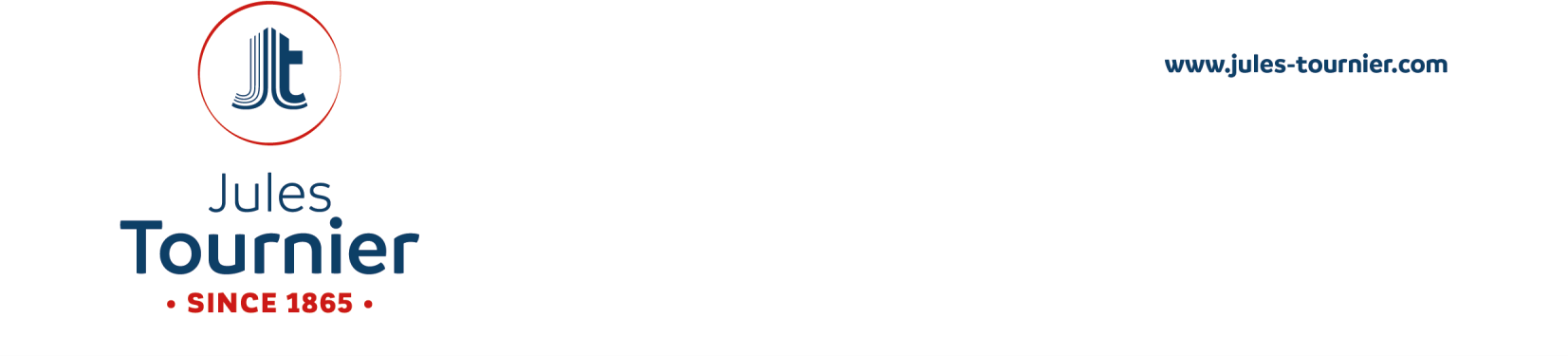 Au sein de l’atelier des apprêts, rattaché(e) au Responsable d’atelier, vous êtes chargé(e) de :De surveiller et alimenter une ou plusieurs machines selon l’ordre de production en respectantles règles d’hygiène, de sécurité et de qualité.Vos missions :Alimenter les machinesAjuster les réglages de base ou aux aléas de la production.Surveiller le bon déroulement des opérations de production.Renseigner les fiches de fabrication, fiches de contrôle et fiches de non-conformité.Corriger les paramètres de réglages en cas de dérive.Décharger la machine et nettoyer son poste de travail.Réaliser l’entretien et le nettoyage de la machine.Profil recherché :Vous êtes motivé(e) et avez envie de vous investir sur du long terme dans une entreprise.Une première expérience sur ce type de poste n’est pas exigée. Cependant vous avez démontré vos qualités d’organisation, de rigueur, et votre souci de la qualité et de la sécurité sur vos précédents postes.Vous êtes titulaire d’un diplôme en mécanique industrielle et vous possédez des solides bases en mécanique industrielle.Vous êtes volontaire et dynamique, avec une certaine curiosité et une volonté d’apprendre. Vous êtes attentif(ve) à respecter les consignes de sécurité et au port des EPI.Type de contrat : CDISalaire : Selon profil et expérience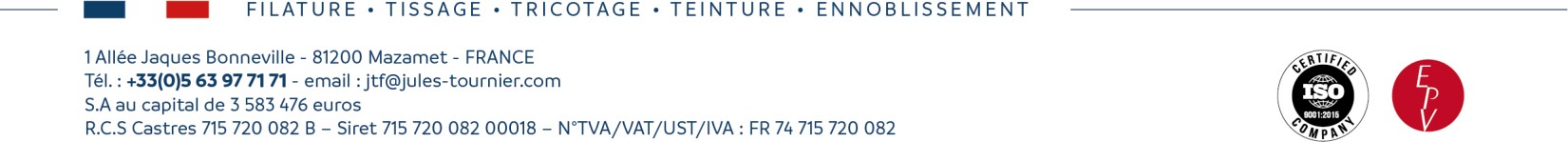 